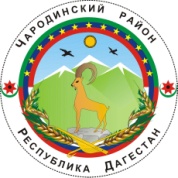 ________АДМИНИСТРАЦИЯМУНИЦИПАЛЬНОГО ОБРАЗОВАНИЯ «ЧАРОДИНСКИЙ РАЙОН»П О С Т А Н О В Л Е Н И Еот 2 февраля 2023 г. №10    с. ЦурибОб утверждении Плана мероприятий по достижению показателя  «Доля обращений за получением массовых социально значимых государственных и муниципальных услуг в электронном виде с использованием ЕПГУ,   от общего количества таких услуг» 40% в муниципальном образовании «Чародинский район» на 2023 г. Во исполнение Указа Президента Российской Федерации от 21.07.2020 г. №474 для достижение национальной целя «Цифровая трансформация», Администрация муниципального образования «Чародинский район» п о с т а н о в л я е т:Утвердить прилагаемый План мероприятий по достижению показателя «Доля обращений за получением массовых социально значимых государственных и муниципальных услуг в электронном виде с использованием ЕПГУ, от общего количества таких услуг» 40% в муниципальном образовании «Чародинский район» на 2023 г.Настоящее постановление подлежит опубликованию в районной газете «ЧАРАДА», размещению на официальном сайте Администрации муниципального образования «Чародинский район» в информационно-телекоммуникационной сети Интернет.Контроль за исполнением настоящего постановления возложить на заместителя главы Администрации муниципального образования «Чародинский район» Арабиева Г.А.    Глава Администрациимуниципального образования      «Чародинский район»                                                             М.А. Магомедов 